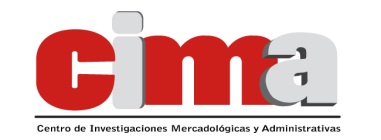 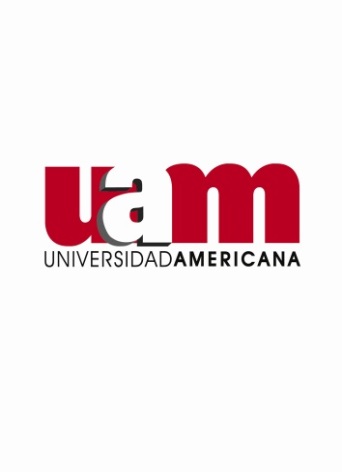                        UNIVERSIDAD AMERICANA	                                         Departamento de Registros Académicos                             75 horas.     Solicitud de Carta de Investigación EmpresarialDATOS DEL ESTUDIANTENombre_______________________________________________________________ Cédula: _____________________________Dirección Completa (calle y casa):_________________________________________________________________________________________________________________________________________________________________________________________Teléfono de casa ____________________________, oficina______________________celular: _____________________________Fecha de Solicitud ________________________________________ cuatrimestre: _______________ Turno: __________________Carrera_____________________________________________________________________ Año: __________________________Profesor del Curso ___________________________________________________________________________________________Lugar de Trabajo actual _____________________________________________ Departamento: _____________________________Tiene Empresa para la Investigación Empresarial: Sí (     )    No (     )  Teléfono(s) de trabajo ________________________________________________DATOS DE LA EMPRESA DONDE INVESTIGARÁ:Nombre de la Empresa: ________________________________________________________________________________________Dirección Completa: __________________________________________________________________________________________________________________________________________________________________________________________________________________________________________________________________________________________________________________Nombre de la persona a quien se dirige la carta ____________________________________________________________________Cargo  _____________________________________ Teléfonos de la empresa ____________________________________________Dpto. en que se realizará la práctica: ______________________________________________________________________________Nombre del Supervisor (a) en la empresa: __________________________________________________________________________Teléfonos del supervisor: _______________________________________________________________________________________ E-Mail del supervisor: _________________________________________________________________________________________ Explicar y detallar el tipo de actividad a qué se dedica la empresa ______________________________________________________________________________________________________________________________________________________________________________________________________________________________________________________________________________NOTA: Para solicitar esta carta debe presentar copia de su Recibo de Matrícula.  Para mantener mejores controles, no deje espacios en blanco. Deberá devolverla a más tardar en tres días hábiles contados a partir de la entrega de la solicitud.Si por algún motivo requiere solicitar otra carta, debe hacerlo por escrito y asumir la responsabilidad de la demora y presentar la carta anterior firmada.Datos sujetos a verificación y aplicación del estatuto por información fraudulenta.El estudiante tendrá la responsabilidad y el deber de una vez Iniciada la investigación confirmar a registros académicos la fecha de inicio, dirección correcta, supervisor, cargo, correo electrónico(s) y el teléfono(s). El incumplimiento de ésta disposición podría acarrear impedimentos, por lo cual la Universidad Americana, no se haría responsable de las consecuencias de dicha acción.La carrera de Administración de Empresas y Gerencia de Ventas, realiza la investigación empresarial de 75 horas.La carrera de Mercadeo y Relaciones Públicas, realiza la investigación empresarial de 75 horas.La carrera de Mercadeo y Relaciones Públicas hará la investigación empresarial en el séptimo cuatrimestre en la asignatura de investigación de mercados II. De igual forma, la carrera de Administración de Empresas y Gerencia de Ventas, realiza esta investigación empresarial en el séptimo cuatrimestre, en la asignatura de investigación de mercados. Nombre Legible del personal de Registros Académicos que recibe la solicitud _________________________________________________________Fecha en que se recibe la solicitud en Registros Académicos: ______________________________________________________________________	                 